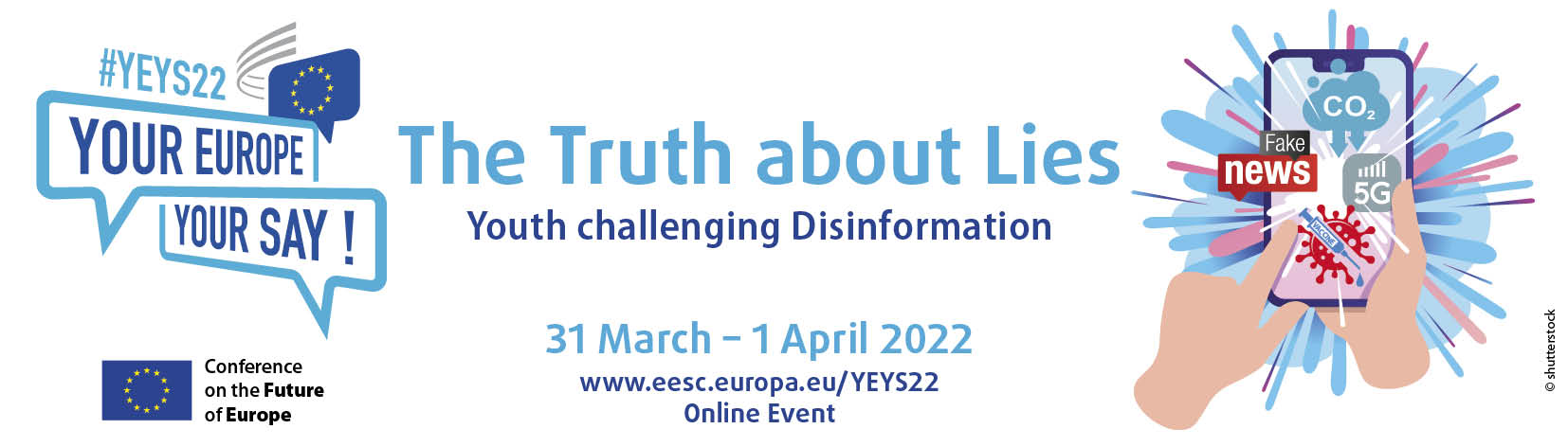 Општи услови за учество во „Твоја Европа, твој глас!“ (ТЕТГ)ВОВЕДЕвропскиот економски и социјален комитет (ЕЕСК) е домаќин на настанот „Твоја Европа, твој глас!“ (ТЕТГ) од 2010 година. ТЕТГ им овозможува на учениците од средните училишта од земјите-членки на ЕУ, земјите кандидати и европските училишта лоцирани во Брисел да научат за ЕЕСК и неговата улога, како и да разменат мислења и да предлагаат препораки на одредени теми. Можете да најдете повеќе информации на нашата веб страница.ПријавувањеУслови за учествоЗа едно училиште кое што се пријавува да учествува на настанот, треба:да биде средно училиште со ученици од 16-18 годишна возраст;да се наоѓа во земја-членка на ЕУ или во една од земјите кандидати или, пак, да биде едно од европските училишта лоцирани во Брисел;да биде признаено од образовните власти во неговата земја;да поседува компјутер (за читање и печатење на ПДФ документи) со пристап до Интернет и е-пошта;да избере еден наставник и тројца ученици кои што учат вопретпоследна година во било кој вид средно образование (вклучувајќи и стручни училишта) (≥16 годишна возраст) кои што можат да се изразат на англиски јазик;да се согласи тројцата избрани ученици и едниот наставник да учествуваат на настанот во текот на училишната година;да обезбедат тројцата избрани ученици да имаат пристап до компјутер/лап топ или таблет со пристап до Интернет;да преземе обврска да се разгледаат и дискутираат темите на настанот во класот пред започнувањето на виртуелниот настан;да преземе обврска да пречека еден член на ЕЕСК за информативната средба во врска со ЕУ и ЕЕСК, во периодот меѓу јануари и февруари (трошоците за патување и сместување на членот на ЕЕСК се на товар на ЕЕСК). Членот ќе ги посети избраните училишта и ќе се сретне со тројцата ученици и наставникот кои што се избрани да учествуваат на виртуелниот настан. Во текот на посетата, тој или таа ќе направи презентација (за ЕУ, ЕЕСК и настанот) пред еден или повеќе класови на избраното училиште;ќе ги информира избраните ученици, нивните соученици и ако е можно сите ученици во училиштето за можноста да ги следат подготовките за настанот, како и самиот настан на Фејсбук, Твитер и Инстаграм на трите адреси посочени на крајот од овој документ во делот „Дополнителни информации“.Процес на пријавувањеУчилиштето кое што сака да учествува на настанот треба да пополни онлајн формулар за пријавување на веб страницата на ЕЕСК пред наведениот краен рок, односно, 26-ти ноември 2021 година. Пријавувањето е отворено до таа дата.Пред пријавувањето училиштето треба да го назначи својот наставник супервизор, кој што мора да знае да зборува на англиски јазик и кој што ќе биде единственото лице за контакт со ЕЕСК – ако училиштето биде избрано – во текот на подготвителната фаза пред настанот. Директорот на училиштето мора да го потврди овој избор во соодветниот дел на онлајн формуларот за пријавување.Во формуларот за пријавување, училиштето ги внесува целосното име/назив и адреса, името и податоците за контакт на директорот и наставникот супервизор, е-поштата на која што може да се испраќа целата коресподенција со наставникот супервизор. Електронските пораки мора да се проверуваат редовно бидејќи училиштата ќе бидат контактирани главно преку е-пошта.Со што се обврзува училиштето преку пријавувањето?Со пријавувањето, секое училиште мора да ги прифати општите услови на ждрепката, подготовката и учествувањето на виртуелниот настан. Валидното пријавување до крајниот рок гарантира само дека училиштето може да учествува во ждрепката, а не гарантира дека истото ќе биде дел од настанот.Училиштата кои што ќе учествуваат (по едно од секоја држава) ќе бидат избрани по пат на ждрепка на 9-ти декември 2021 година.Училиштата кои што ќе бидат избрани преку ждрепка се обврзуваат:да изберат и пријават тројца ученици што можат да зборуваат и разбираат англиски јазик кои што ќе учествуваат на виртуелниот настан, надгледувани од еден наставник;да се согласат тројцата избрани ученици и наставникот да учествуваат на настанот во текот на училишниот период;да обезбедат тројцата избрани ученици да имаат пристап до компјутер/лап топ или таблет со пристап до Интернет;да поканат еден член на ЕЕСК за информативна средба во училиштето;да го разгледаат и дискутираат информативниот материјал обезбеден од ЕЕСК;да ги споделат резултатите од нивната работа во текот на виртуелниот настан така што ќе земат активно учество во дискусиите;да испратат групна фотографија од тројцата избрани ученици и наставникот супервизор, како и овластување за користење на овие фотографии во публикациите на ЕЕСК и за објавување на веб страницата на ЕЕСК, интранет и на социјалните мрежи (при што секој учесник треба да ја има дадено својата согласност во формуларот за пријавување);да се согласат имињата на учениците и наставниците, како и направените фотографии со нив при посетата на членот на ЕЕСК да може да се користат во публикациите на ЕЕСК и да бидат објавувани на веб страницата на ЕЕСК, интранет и соодветните социјални мрежи (при што секој учесник треба да ја има дадено својата согласност во формуларот за пријавување);да се согласат имињата на учениците и наставниците, како и направените фотографии со нив во текот на нивното учество на виртуелниот настан да може да се користат во публикациите на ЕЕСК и да се објавуваат на веб страницата на ЕЕСК, интранет и соодветните социјални мрежи;да обезбедат информации од локалните или националните медиуми во врска со посетата на членот на ЕЕСК на училиштето или во врска со учеството на училиштето на настанот;навремено да ги информираат организаторите од ЕЕСК за било каква измена (на пр. наставникот супервизор, учениците кои што ќе учествуваат, е-поштата);да обезбедат локално следење на настанот во училиштето и на било кое друго место (на пример, информирање за усвоените препораки, ширење на општи информации за настанот).Што се случува ако училиштето не ги исполни своите обврски?Какво било неисполнување на овие услови ќе резултира со директно исклучување на училиштето и неговите ученици од настанот.Избор на училиштаУчилиштата учесници ќе бидат избрани по пат на ждрепка на 9-ти декември 2021 година од сите училишта кои што се имаат пријавено до крајниот рок. Едно избрано училиште не смее да се пријави повторно следната година откако ќе учествува на настанот (но, ќе може да се пријави повторно за две години). Имињата ќе бидат извлечени во присуство на заменик претседателот на ЕЕСК кој ќе се погрижи ждрепката да се спроведе во согласност со правилата. За секоја држава ќе се организира по една ждрепка за да може да се избере едно училиште од секоја држава. Ќе се направи и резервна листа со две други училишта кои што ќе бидат избрани само ако претходно избраните училишта ја повлечат својата пријава. Избраните училишта мора да бидат информирани за нивниот избор секое поединечно преку е-пошта, а нивните имиња ќе бидат објавени на веб страницата на ЕЕСК. Избор на ученици кои што ќе учествуваат на виртуелниот настанУчилиштата учесници ќе изберат три ученика за да учествуваат на настанот. Овие ученици треба да бидат во претпоследна година било кој вид на средно образование (на возраст ≥16 години) и да можат да се изразуваат на англиски јазик.Самите училишта ќе изберат ученици кои што ќе ги претставуваат. Тие може да постават свои сопствени критериуми, ако истите се јасни, фер и недискриминирачки. Поради родова еднаквост, избраните ученици не треба да бидат од ист пол (освен ако не се од училишта во кои што учат ученици само од еден пол). Учениците со попреченост се добредојдени да учествуваат.Пријавување на ученициИзбраните училишта треба да ги пријават трите ученика кои што биле избрани да учествуваат на настанот ТЕТГ. Од нив ќе биде побарано да обезбедат формулар за овластување за секој ученик. Овој формулар ќе биде доставен од тимот на ТЕТГ до сите училишта на сите официјални јазици во ЕУ. Тој мора да биде потпишан од родителот/родителите или правниот старател/и на ученикот, како и од директорот на училиштето, а потоа истиот да биде испратен до ЕЕСК по пат на е-пошта. Крајниот рок за прибирање на сите потребни документи ќе биде прецизиран во електронската порака која што ќе ја добиете од тимот на ТЕТГ. Ве молиме проверете дали документот е читлив.Преку е-пошта на:	youreurope@eesc.europa.euВо овој формулар, родителот/родителите или правниот старател/старатели на ученикот и директорот на училиштето потврдуваат декаученикот има дозвола да учествува на виртуелниот настан;името на ученикот може да биде објавено во публикациите на ЕЕСК, на веб страницата на ЕЕСК и интранет, како и на соодветните социјални мрежи со слики од ученикот и/или видео записи од седниците (со дозвола);ученикот ќе биде надгледуван од наставникот за време на неговото учество.Ученикот нема да учествува на настанот ако формуларот за овластување не биде доставен до наведениот краен рок.Заштита на лични податоциЕЕСК гарантира заштита на сите лични податоци кои што ќе бидат добиени во согласност со Регулативата (ЕУ) 2018/1725. Настанот ТЕТГ ќе биде снимен, а притоа ќе бидат направени и слики од екранот или фотографии и ќе бидат распространети во согласност со упатствата за институционална комуникација на ЕЕСК. Учесниците кои што не сакаат да бидат фотографирани или снимани треба да ја исклучат својата камера во текот на настанот. Подготовка за настанот во училиштатаЕден член на Комитетот ќе ги посети избраните училишта, онлајн или во живо, при што тој/таа ќе обезбеди информации за ЕЕСК, неговите работни методи, а исто така и ќе ги претстави и ќе дискутира за работните документи за настанот. ЕЕСК ќе ги плати трошоците за патување и сместување на неговиот член. ЕЕСК, исто така, ќе преземе иницијативи во врска со медиумите. Медиумската единица на ЕЕСК ќе работи со училиштата и членовите на ЕЕСК за да ги поттикнат медиумите да ја следат и евентуално учествуваат при посетата на членот. Навистина ќе ни значи Вашата поддршка за оваа активност.Сите клучни информации за настанот ќе бидат објавени на веб страницата на ЕЕСК. Поради тоа, наставниците кои што ќе бидат вклучени треба редовно да ја проверуваат нашата веб страница.Училиштата учесници ќе добијат документи со информации за отворените прашања со цел да им помогнат на учениците и нивните наставници да ги формираат своите идеи и да се подготват за дебатата. Од учениците и наставниците ќе биде побарано да дискутираат за тие прашања во класот за да бидат подготвени за дискусиите во живо во текот на виртуелниот настан.Виртуелен настанНастанот ТЕТГ ќе трае еден ден и половина каде што учениците ќе учествуваат во различни работилници, под раководство на специјализирани обучувачи. Учениците ќе бидат поделени во помали групи за секоја работилница. За да се постигне максимална вклученост и интеракција, секој ученик мора да има посебна просторија и да има свој сопствен уред.Почетната и крајната пленарна седница ќе се одржат на почетокот и крајот на настанот (овие две седници ќе бидат емитувани во живо).Наставниците ќе бидат поканети да учествуваат во посебна програма која што ќе биде во организација на неколку ЕУ институции.Работни јазициРаботните групи ќе се одржуваат на англиски јазик, а симултан превод од/на англиски јазик и француски јазик ќе се обезбеди за пленарните седници. Како што претходно беше нагласено, за да се обезбеди непреченост во дискусиите на работните групи, учениците, како и наставниците кои што ги придружуваат, треба да можат да се изразат на англиски јазик.ДОПОЛНИТЕЛНИ ИНФОРМАЦИИОпшти информации за ЕЕСК се достапни на веб страницата на ЕЕСК: www.eesc.europa.euСите информации во врска со настанот се достапни на веб страницата на ТЕТГ: www.eesc.europa.eu/yeys2022Исто така, можете да испратите и прашања до организаторите на ЕЕСК преку е-пошта на: youreurope@eesc.europa.eu ТЕТГ на Фејсбук: www.facebook.com/youreuropeyoursay/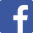  ТЕТГ на Твитер: youreurope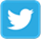  ТЕТГ на Инстаграм: youreurope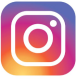 #YEYS2022_____________